          Ensino Médio 	Gravidez na adolescência e Planejamento Familiar	Área do Conhecimento:BiologiaCompetência(s) / Objetivo(s) de Aprendizagem: Refletir sobre gravidez na adolescência;Compreender os fatores que elevam as taxas de adolescentes grávidas; Reconhecer a importância do planejamento familiar;Identificar os principais métodos contraceptivos.Conteúdos:Gravidez na Adolescência; Planejamento familiar;Paternidade na adolescência;Métodos contraceptivos.Palavras-Chave:Gravidez na adolescência. Planejamento familiar. Métodos contraceptivos.   Previsão para aplicação: 6 aulas (50 min/aula).		Materiais Relacionados: Planejamento Familiar - http://www.saude.sp.gov.br/resources/ses/perfil/gestor/homepage/programa-de-fortalecimento-da-gestao-da-saude-no-estado-de-sao-paulo/consultas-publicas-manuais-da-linha-de-cuidado-da-gestante-parturiente-e-puerpera/1_planejamento_familiar.pdf. Acesso em: 31 de agosto de 2019.“Brasil tem sétima maior taxa de gravidez adolescente da América do sul” – ONU. Disponível em: https://nacoesunidas.org/brasil-tem-setima-maior-taxa-de-gravidez-adolescente-da-america-do-sul/. Acesso em: 30 de agosto de 2019.“Gravidez entre meninas de até 15 anos diminui menos no Brasil na última década” – ONU. Disponível em: https://nacoesunidas.org/gravidez-entre-meninas-de-ate-15-anos-diminui-menos-no-brasil-na-ultima-decada/. Acesso em: 30 de agosto de 2019.“Cresce proporção de bebês nascidos de adolescentes na periferia de SP” – Folha de São Paulo online. Disponível em: https://www1.folha.uol.com.br/cotidiano/2019/05/cresce-proporcao-de-bebes-nascidos-de-adolescentes-na-periferia-de-sp.shtml. Acesso em: 30 de agosto de 2019.Vídeo “O sistema #7 – Falta de Planejamento” – Drauzio Varella. Disponível em:  https://www.youtube.com/watch?v=yqloJ1EOcns&feature=youtu.be. Acesso em: 31 de agosto de 2019.Artigo “Planejamento Familiar” – Drauzio Varella. Disponível em: https://drauziovarella.uol.com.br/drauzio/artigos/planejamento-familiar-artigo/. Acesso em: 31 de agosto de 2019.“Conheça os métodos contraceptivos oferecidos pelo SUS” – Ministério da Saúde. Disponível em: http://www.blog.saude.gov.br/index.php/matérias-especiais/51645-saiba-mais-sobre-os-metodos-contraceptivos-oferecidos-pelo-sus. Acesso em: 31 de agosto de 2019.Sugestões de leitura para aprofundamentoBRASIL. Lei n° 9.263, de 12 de janeiro de 1996. Institui a Constituição Federal. Disponível em: http://www.planalto.gov.br/ccivil_03/LEIS/L9263.htm. Acesso em: 30 de agosto de 2019.CONTE, Juliana. Adolescentes que engravidam sofrem maior risco de problemas físicos, psicológicos e sociais. Drauzio Varella – UOL. Disponível em: https://drauziovarella.uol.com.br/reportagens/adolescentes-que-engravidam-sofrem-maior-risco-de-problemas-fisicos-psicologicos-e-sociais/. Acesso em: 31 de agosto de 2019.MENINAS. Direção Sandra Werneck. CineLuz, 2006. 1h 11min. Disponível em: https://youtu.be/kSMW3PULtlA. Acesso em: 31 de agosto de 2019.Proposta de Trabalho: 1ª Etapa: Dinâmica para abordagem do tema - gravidez na adolescênciaPrepare a sala com as cadeiras em um grande círculo; leve músicas que os alunos estejam ouvindo (funk, rap, pop, pagode etc.) e, no mínimo, 2 bexigas.Os alunos irão se acomodar nas cadeiras e então explicará que será abordado o tema “gravidez na adolescência” e que, para isso, irão fazer uma dinâmica que irá funcionar da seguinte maneira:Você irá soltar a música e a bexiga cheia irá passar de mão em mão, até que em determinado momento você irá parar a música e perguntará: “Como é possível evitar uma gravidez?” [o(a) aluno(a) deverá citar um método contraceptivo, se acertar, a dinâmica continua até que alguém erre ou não saiba responder]. O(A) aluno(a) que não soube responder colocará a bexiga embaixo da camiseta e então você, professor(a), irá questioná-los:Por que você engravidou? Foi planejado?Quais são os seus sonhos? É possível realizá-los com um bebê?Quais são suas preocupações daqui para frente?O que sentiu quando descobriu que estava grávida? Seu parceiro apoiou? E sua família?Para finalizar a sensibilização sobre o tema, peça aos alunos que façam um escopo de “Projeto de Vida” com o que sonham para os próximos 2, 5, 10 anos de vida deles. Como imaginam que estarão nos campos: relacionamentos, profissional, espiritual e material? Para você professor(a), indicamos o vídeo “5 dicas para Projeto de Vida”, com isso poderá estudar e direcionar melhor seus alunos durante a atividade. Essa atividade pode ser feita em casa e finalizada na escola com uma roda de conversa, na qual os alunos serão questionados: “O que mudaria no seu projeto de vida com a chegada de uma gravidez não planejada?”2ª Etapa: Aprofundando o conhecimentoNeste momento, o(a) professor(a) irá trabalhar com textos direcionados à taxa de gravidez na adolescência e as consequências acarretadas na vida dessas meninas.Os textos da ONU, com links disponibilizados na área “Materiais relacionados”, trazem dados sobre a taxa de adolescentes grávidas na América Latina – Brasil e os índices de adolescentes grávidas até 15 anos, são ótimos textos para discussões sobre as políticas públicas presentes no Brasil, afim de informar meninas e meninos sobre gravidez na adolescência, métodos contraceptivos, planejamento reprodutivo, etc. Para que a discussão fique mais rica, sugiro que solicite aos alunos uma pesquisa prévia sobre as políticas públicas existentes no Brasil sobre o tema trabalhado.O texto da Folha de São Paulo traz o número crescente de meninas negras e pobres que engravidam cada vez mais cedo. Após a leitura desse texto, cabem algumas questões, como:Segundo Adriana Alvarenga (Unicef), qual fator influencia os índices crescentes de casos de meninas grávidas nas periferias?De acordo com o texto, por que o número de mães adolescentes brancas diminuiu?Na sua opinião, e de acordo com os textos estudados, o que leva a taxa de natalidade ser crescente em meninas negras e que vivem nas periferias?Dentro da casa de vocês, o diálogo sobre sexo e métodos contraceptivos é aberto ou é um tabu?Na sua opinião, gravidez é algo que deve ser evitado APENAS pela menina?3ª Etapa:  Planejamento Familiar ou Planejamento reprodutivoNo Brasil, o planejamento familiar é amparado pela Lei n° 9.263/96 (que pode ser acessada no link disponível na área “Materiais Relacionados”), que o descreve como: “entende-se planejamento familiar como o conjunto de ações de regulação da fecundidade que garanta direitos iguais de constituição, limitação ou aumento da prole pela mulher, pelo homem ou pelo casal”. O que acontece hoje é que os adolescentes, principalmente os que vivem nas periferias, não têm acesso a informações deste tipo, além da ausência da educação sexual nas escolas e falta de diálogo com a família, acabam por não compreenderem a importância de planejar um filho.O vídeo “O sistema #7 – Falta de Planejamento”, mostra que 20% dos partos realizados pelo SUS são de meninas entre 10 e 19 anos, sendo a maioria sem planejamento. Através do vídeo, é possível sensibilizar os alunos com a história de Nayra -15 anos, que espera um bebê que não foi planejado. Ela fala como foi a descoberta, a reação com o teste positivo, a relação com a família e os sonhos postergados. Além do Rafael – 32 anos, que após o terceiro filho decidiu fazer a vasectomia para evitar gravidez indesejada (é importante dizer que a vasectomia é um procedimento muito simples que interrompe a circulação dos espermatozoides, produzidos pelos  testículos, para a vesícula seminal, de onde seguiriam para a  uretra. Pela legislação brasileira, o paciente que deseja se submeter à vasectomia deve ter no mínimo 25 anos ou pelo menos dois filhos nascidos vivos).Para finalizar, recomendo a leitura em sala de aula - pode ser realizada em parceria com a disciplina de Sociologia - do artigo “Planejamento Familiar” de Drauzio Varella. Após a leitura, os alunos serão convidados a refletirem sobre as condições de classes, assim como a discrepância do acesso à educação e informações.A atividade proposta nesta aula é uma pesquisa de campo na comunidade escolar, com um questionário feito pelos alunos para meninos e meninas que se tornaram mães e pais na adolescência, sem planejarem. Abaixo, seguem algumas questões para o questionário:Com quantos anos você engravidou?Quantos filhos tem?A gravidez foi planejada?Quanto tempo estava com o parceiro?O parceiro assumiu a criança? Deu apoio para a mãe?O que passou pela cabeça quando descobriu a gravidez?Como foi a reação da família?4ª Etapa: Paternidade na adolescência O período da adolescência compreende entre 10 a 19 anos e é neste período que os jovens sofrem transformações físicas, emocionais, sociais e a construção de uma identidade. Como podemos notar, a maioria das pesquisas e políticas públicas sobre gravidez na adolescência é sobre a maternidade (a responsabilidade das meninas). Pouco se fala da paternidade precoce e isso é um reflexo da sociedade machista na qual vivemos.Prepare a sala com cartazes coloridos, com frases que quando ditas para as meninas/mulheres, as excluem como mães, porém quando ditas para os meninos/homens não possuem o mesmo efeito condenatório perante a sociedade.Promova uma reflexão e discussão sobre o quanto os meninos são responsáveis por gravidez não planejada, tanto quanto as meninas, assim como possuem responsabilidades na criação de um filho. Os alunos podem criar material digital e físico sobre paternidade na adolescência e divulgar no ambiente escolar, blogs, redes sociais etc.5ª Etapa: Métodos ContraceptivosApós todo conhecimento adquirido, chegou a hora de falar com os alunos sobre quais são os métodos contraceptivos fornecidos na rede pública de saúde (SUS) e qual a forma de utilizá-los. Para isso, utilize a matéria do Ministério da Saúde “Conheça os métodos Contraceptivos oferecidos pelo SUS” e a imagem abaixo: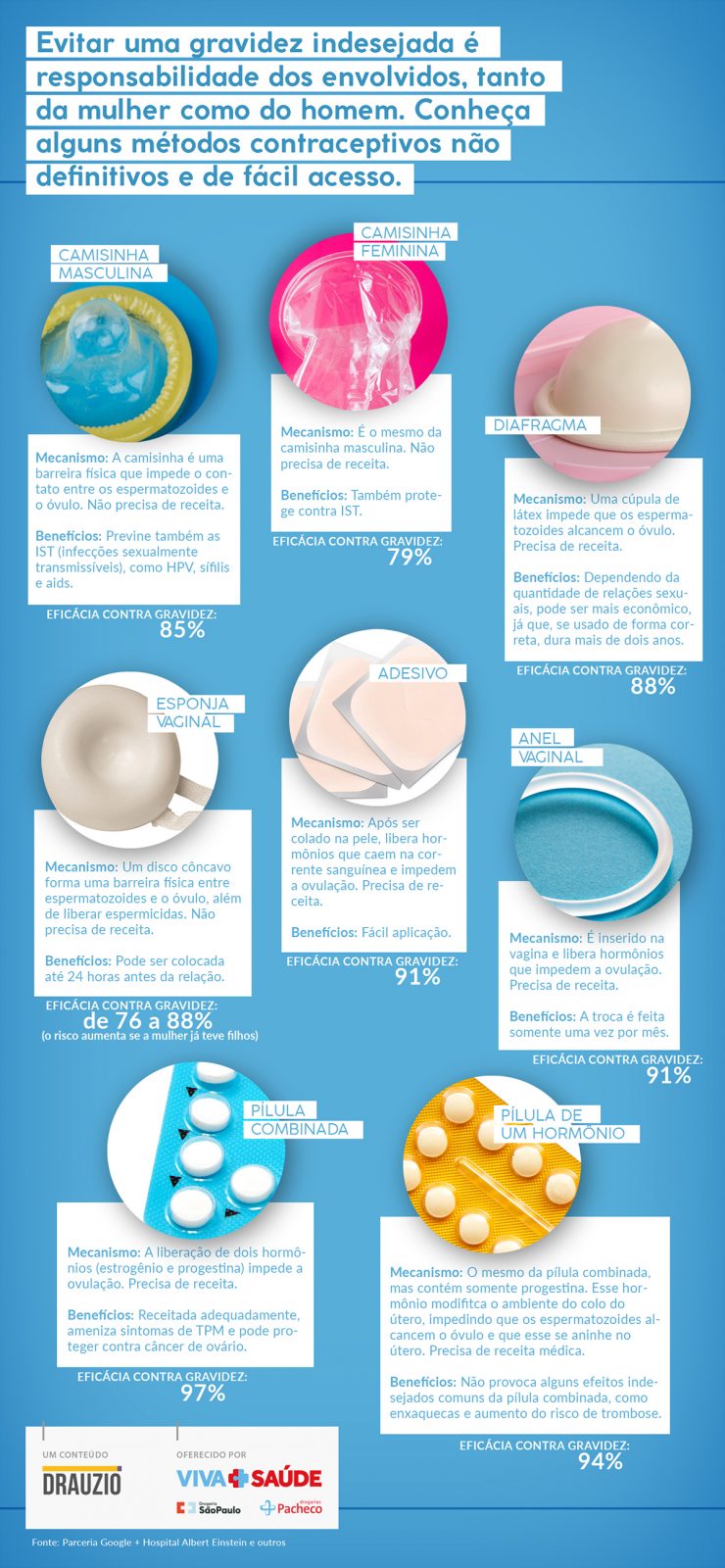 Disponível em:  https://drauziovarella.uol.com.br/infograficos/principais-metodos-anticoncepcionais-de-facil-acesso-infografico/. Acesso em: 01 de setembro de 2019.Utilizando os dados presentes no texto e na imagem, peça que os alunos construam uma tabela como a sugerida no modelo abaixo sobre os diversos métodos:6ª Etapa: Vamos falar de Gravidez na Adolescência?Para finalizar o tema, peça aos alunos que formem grupos e elaborem um curta-metragem com o título “Gravidez na adolescência: novas responsabilidades e sonhos adiados”. Também devem elaborar um infográfico sobre métodos contraceptivos.Selecione os melhores trabalhos e organize uma apresentação para os alunos de ensino médio da escola, neste dia, os alunos podem distribuir o infográfico que elaboraram para os colegas, com o objetivo de prevenção de gravidez não planejada, ou ainda, infecções sexualmente transmissíveis. Plano de aula elaborado pela Professora Larissa B. Gallo Astolfi	MétodoMecanismoBenefícioEficáciaPrevine ISTCamisinha MasculinaÉ uma barreira física, que impede contato do espermatozoide com o óvulo. Não precisa de receita.Prático de ser utilizado e disponível em UBS.90-95% de prevenção de gravidez e IST.SIM